Written ProjectDue dates/fecha __Written 12/10/28/18 First part/second part 12/7th/18   Video/presentation 12/17/16 http://spanish.typeit.org/sWrite a description of your daily routine. Start the description at the time you wake up and end it then you go to bed.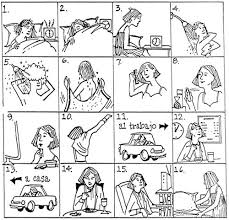 Writing Write or type your final copy. Please use google docs. You must use technology. If you don’t have access to a computer please let me know so I can arrange for you to have a computer available to you. Only as a last resort you should write the last copy. If so please double space it so I can write in my corrections. Use black or blue pen if  you are hand-writing the composition.Do not use a translator to write your composition. I will know if you do . You will earn a ZERO if you use a tranlastor.You must use the following in your composition 10 verbs from 3.1 vocabulary list Underline the verbs for both 10 verbs from 3.2 vocabulary list.  Underline the verbsWrite in Italics your  transitional words Hightlight the words describing the items you use: soap, tooth brush, towel, etc.Use at least 4 adverbs telling when or how you do an activity: always, never, normally, etc.mark them in red.Transitional WordsPara empezar  to begin with	Para comenzar  to begin withPrimero FirstSegundo   SecondTercero    ThirdA Continuación   FollowingDespués  AfterwardsLuego     LaterPor último   At lastFinalmente  FinallyGrading  Written work 25 pts.  http://education.ohio.gov/getattachment/Topics/Ohios-Learning-Standards/Foreign-Language/World-Languages-Model-Curriculum/World-Languages-Model-Curriculum-Framework/Instructional-Strategies/Scoring-Guidelines-for-World-Languages/2-Presentational-Writing-Rubric_unit_august_2015.pdf.aspxOral presentation/video 25 pts.  http://education.ohio.gov/getattachment/Topics/Ohios-Learning-Standards/Foreign-Language/World-Languages-Model-Curriculum/World-Languages-Model-Curriculum-Framework/Instructional-Strategies/Scoring-Guidelines-for-World-Languages/1-Presentational-Speaking-Rubric_unit_august_2015.pdf.aspxName: _____________________________________ Date:________________      EJEMPLO:    Mi rutina diaria del verano pasado  Primero, me desperté a las ocho de media. A continuación, hice muchos quehaceres y muchos pasatiempos. Entonces, me acosté  a las nueve de media. Finalmente,  a mí me fascinó mi rutina diaria.      Primero, me desperté a las ocho de media. Después, me duché con jabón y con el champú.  Luego me duché  y me sequé.  A continuación, me vestí.  Mi madre a veces  preparó desayuno. Después, me cepillé los dientes con el cepillo de dientes y con la pasta de dientes. Normalmente me miré en el espejo.              A continuación, hice muchos quehaceres. Para empezar yo hice la cama. Entonces, yo barrí el piso en la sala. Después, yo a veces cuidé su hermano. A continuación yo jugué el béisbol con mis amigos en el parque. Luego, yo regresé a mi casa siempre  para lavé los platos en la cocina.          Entonces, me acosté a las nueve de media. Antes de yo me acosté, yo me  afeité. Después, me peiné. A continuación, me quité  mis calcetines. Entonces, yo gasté tiempo por leí el libro. Por fin, me acosté.Finalmente, a mí me fascinó mi rutina diaria. A mí me fascinó mi rutina diaria porque, mi rutina diaria fue interesante y fácil.   ¡¡Proyecto Video!! DO NOT READ IT!  MEMORIZE IT PLEASE!¿Cuál es tu rutina diaria? Your task:Make a 1 minute and half video describing your daily routine using REFLEXIVE VERBS AND CHORES vocabulary You can also do a class presentation if you don’t have access to technology to do this project.Additional vocabulary (such as los artículos personales) to make your sentences rich with vocabulary.  You will be graded on the following:REFLEXIVE verbs usage		         4.CHORESCREATIVITY				         5. PronunciationVolume				                     6.  Eye contact I will be showing videos done by students from North during class to show every day so you know what you need to get done! THIS PROJECT IS WORTH 30 POINTS      ¡Buena suerte!PROJECT VIDEOS:  MISSING CHORES ACTIVITIESNot good because I cannot see the students speaking Spanish but it’s a good video otherwise.https://www.youtube.com/watch?v=2V-aMP4Ek80Good but please post  SIGNS IN SPANISH and I want to see you speak the whole time.https://www.youtube.com/watch?v=D8-sMKKp3nYNIKO good videohttps://www.youtube.com/watch/?v=NSblebrx6ngFUN SONGhttps://mail.google.com/mail/u/1/#search/rutina+diaria+project/14ce7d890a31a46e?projector=1Good student video missing house chores https://www.youtube.com/watch?v=2vdSt9YwzKEhttps://www.youtube.com/watch?v=FJeQXSI5nRYhttps://www.youtube.com/watch?v=3Ex-oaEqwKI